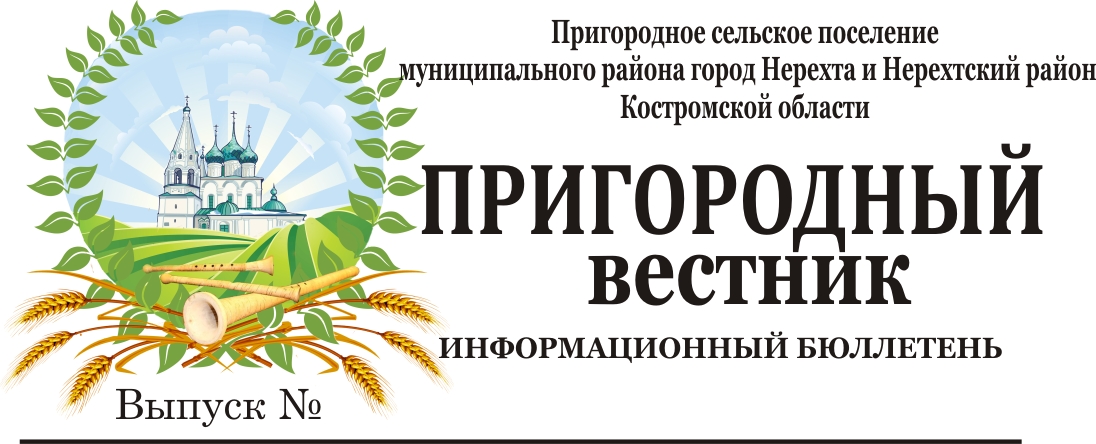 Костромская природоохранная прокуратура разъясняет новое положение в законодательстве об охоте.Федеральным законом от 4 ноября 2022 г. № 433-ФЗ внесены изменения в Федеральный закон от 24 июля 2009 года № 209ФЗ «Об охоте и сохранении охотничьих ресурсов», которыми расширены полномочия должностных лиц, осуществляющих государственный контроль (надзор) в данной области (государственных охотничьих инспекторов).	В статью 40 указанного Закона внесены изменения, в соответствии с которыми государственный охотничий надзор может осуществляться в рамках постоянного рейда в соответствии с положениями Федерального закона от 31 июля 2020 года № 248-ФЗ «О государственном контроле (надзоре) и муниципальном контроле в Российской Федерации» в порядке, установленном положением о государственном надзоре. 	При этом, должностные лица в процессе проведения контрольных (надзорных) мероприятий вправе применять при исполнении должностных обязанностей физическую силу, специальные средства, служебное оружие, а также разрешенное в качестве служебного оружия гражданское оружие самообороны и охотничье огнестрельное оружие.	Однако, применение таких средств допустимо только в порядке, установленном Федеральным законом от 14 апреля 1999 года № 77-ФЗ «О ведомственной охране».	Данное положение закона начинает действовать с 3 февраля 2023 года. ,,,,,,,,,,,,,,,,,,,,,,,,,,,,,,,,,,,,,,,,,,,,,,,,,,,,,,,,,,,,,,,,,,,,,,,,,,,,,,,,,,,,,,,,,,,,,,,,,,,,,,,,,,,,,,,,,,,,,,,,,,,,,,,,,,,,,,,,,,,,,,,,,,,,,,,,,,,,,,,,,,,,,,Администрация Пригородного сельского поселения муниципального района город Нерехта и Нерехтский район Костромской областиПОСТАНОВЛЕНИЕ01 февраля 2023 года № 14аО внесении изменений в Постановление № 203 от 30.11.2021 г «Об утверждении муниципальной программы «Борьба с борщевиком Сосновского на территории Пригородного сельского поселения на 2022-2024 годы»В соответствии со статьей 179 Бюджетного кодекса Российской Федерации, Постановлением администрации муниципального района город Нерехта и Нерехтский район Костромской области от 30 ноября 2021 года №603 «Об утверждении муниципальной программы «Развитие сельского хозяйства и регулирование рынка сельскохозяйственной продукции, сырья и продовольствия в муниципальном районе город Нерехта и Нерехтский район Костромской области на 2022-2024 годы», Постановлением администрации Пригородного сельского поселения муниципального района город Нерехта и Нерехтский район Костромской области от 22.03.2013г. №35 «Об утверждении положения о порядке разработки и реализации муниципальных целевых программ»,ПОСТАНОВЛЯЕТ:1. Внести в муниципальную программу «Борьба с борщевиком Сосновского на территории Пригородного сельского поселения» на 2022-2024 годы», утвержденную постановлением администрации Пригородного сельского поселения № 203 от 30.11.2021 года следующие изменения:1.1. Абзац 17 раздела 2 «Характеристика текущего состояния и проблемы распространения борщевика Сосновского на территории Пригородного сельского поселения муниципального района город Нерехта и Нерехтский район» изложить в новой редакции:«В результате обследования территории Пригородного сельского поселения выявлено 110,54 га заросших борщевиком земель»1.2. Абзац 3 Раздела 5 «Ресурсное обеспечение муниципальной программы» изложить в новой редакции:Для выполнения комплекса мероприятий муниципальной программы потребность составляет 2 815,4 тысячи рублей, в том числе средства сельского поселения   1 041,9 тыс. рублей»1.3. Перечень мероприятий муниципальной программы «Борьба с борщевиком Сосновского на территории Пригородного сельского поселения на 2022- 2024 годы» изложить в новой редакции (таблица № 1).1.4. Перечень мероприятий муниципальной программы «Борьба с борщевиком Сосновского на территории Пригородного сельского поселения на 2022 - 2024 годы» изложить в новой редакции (таблица № 2). 2.Контроль за выполнением настоящего постановления и целевым использованием бюджетных средств, возложить на главного специалиста – финансиста сельского поселения.3.Настоящее Постановление вступает в силу со дня его официального опубликования (обнародования). Глава администрации Пригородного сельского поселения А.Ю.МалковТаблица № 1.Перечень мероприятий муниципальной программы «Борьба с борщевиком Сосновского на территории Пригородного сельского поселения на 2022- 2024 годы»Таблица № 2                                                                  Переченьмероприятий муниципальной программы«Борьба с борщевиком Сосновского на территории Пригородного сельского поселения на 2022 – 2024 годы»Костромская природоохранная прокуратура разъясняет новые правила любительского рыболовства.Приказом Министерства сельского хозяйства Российской Федерации от 13 октября 2022 года № 695 утверждены Правил рыболовства для Волжско-Каспийского рыбохозяйственного бассейна.Наиболее существенные изменения претерпели положения о любительской рыбалке, закрепленные разделом V Правил (п.п. 47-50).Отправляясь на рыбалку теперь следует иметь ввиду, что находиться на расстояние до 500 метров от водоёма с сетями запрещено. То есть, ответственность наступает за сам факт нахождения у береговой линии с запрещенным орудием лова, даже если не был установлен факт его использования.Те же правила действуют, если на борту лодки имеются снасти, которые запрещены в данное время и на данном участке; или если вы просто везёте спиннинг, если ловить на него в данное время нельзя. Наличие указанных обстоятельств – уже нарушение и штраф.Строго запрещен лов рыбы на зимовальных ямах. Теперь, Правила содержат координаты всех зимовальных ям.Зимняя удочка, по новым правилам может иметь более одной приманки, но не более одного крючка.Суточная норма вылова осталась прежней – 5 кг. Указанные Правила зарегистрированы в Минюсте РФ 29 ноября 2022 года и их положения начинают действовать с 1 марта 2023 года.№ п/пНаименованиепоказателя(индикатора)Наименованиепоказателя(индикатора)Цель,задачиЕдиницаизмеренияЗначения показателей эффективностиЗначения показателей эффективностиЗначения показателей эффективностиЗначения показателей эффективностиЗначения показателей эффективности№ п/пНаименованиепоказателя(индикатора)Наименованиепоказателя(индикатора)Цель,задачиЕдиницаизмеренияБазовое значение(3года) предшествующие началу реализации программыПервый год реализации2022 г.Второй год реализации2023 г.Второй год реализации2023 г.Завершающий год реализации2024 г.1.Информационная работа с населением о необходимых мерах по борьбе с борщевикомИнформационная работа с населением о необходимых мерах по борьбе с борщевикомПостоянно вести разъяснительную работуПостоянно вести разъяснительную работуПостоянно вести разъяснительную работуПостоянно вести разъяснительную работуМероприятия, проводимые на территории населенных пунктовМероприятия, проводимые на территории населенных пунктовМероприятия, проводимые на территории населенных пунктовМероприятия, проводимые на территории населенных пунктовМероприятия, проводимые на территории населенных пунктовМероприятия, проводимые на территории населенных пунктовМероприятия, проводимые на территории населенных пунктовМероприятия, проводимые на территории населенных пунктовМероприятия, проводимые на территории населенных пунктовМероприятия, проводимые на территории населенных пунктов3.Обработка всего от борщевика Сосновского гербицидами на территории Пригородного с/ пИскоренение дикорастущих посевов борщевикаИскоренение дикорастущих посевов борщевикага110,5441,3734,173535№ п/пНаименование мероприятияИсполнительГлавный распорядитель бюджетных средствПо годам реализацииПланируемый объем средств, тыс.рублейПланируемый объем средств, тыс.рублейПланируемый объем средств, тыс.рублейОжидаемый
непосредственный 
результат 
(краткое описание)№ п/пНаименование мероприятияИсполнительГлавный распорядитель бюджетных средствПо годам реализацииВсегов том  числе:в том  числе:Ожидаемый
непосредственный 
результат 
(краткое описание)№ п/пНаименование мероприятияИсполнительГлавный распорядитель бюджетных средствПо годам реализацииВсегоОбластной бюджетБюджет   сельского поселенияОжидаемый
непосредственный 
результат 
(краткое описание)1234567891Картирование заросших площадейАдминистрация Пригородногосельского поселения00000Составление базы данных и расселения сорняка численности2Информационная работа с населениемАдминистрация Пригородногосельского поселения00000Размещение информации на сайте администрации, проведение собраний граждан3Обработка  гербицидами, выкашивание побеговАдминистрация Пригородногосельского поселенияОтдел сельскогохозяйства2022 год2023 год2024 год620,61097,41097,4310,3731,6731,6310,3365,8365,8Уничтожение сорняка борщевика Сосновского